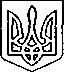 Щасливцевська  сільська  радаВиконавчий  комітетРІШЕННЯ07. 06. 2019 р.				№ 102Про відмову у розміщеннітимчасової споруди для провадженняпідприємницької діяльностіРозглянувши заяву суб’єкта підприємницької діяльності щодо можливості розміщення тимчасових споруд для провадження підприємницької діяльності та надані документи, керуючись ст. 28, п.4 Закону України «Про регулювання містобудівної діяльності», ст.30, 31 Закону України «Про місцеве самоврядування в Україні», ВИРІШИВ: 1. Відмовити у розміщенні тимчасової споруди:1.1. ФОП *** на розміщення тимчасової споруди для провадження підприємницької діяльності (бочки з квасом) площею 10 м2 за адресою: вул. Набережна, ***, біля входу до бальнеологічної лікарні «ТОВ Міжнародна клініка відновлювального лікування» в с. Щасливцеве Генічеського р-ну Херсонської обл. в зв’язку з невідповідністю місця розміщення тимчасової споруди схемі розміщення тимчасових споруд по території Щасливцевської сільської ради.2. Контроль за виконанням рішення покласти на в. о. начальника відділу містобудування та архітектури – головного архітектора Щасливцевської сільської ради Борідко М.В.Сільський голова							В. ПЛОХУШКО